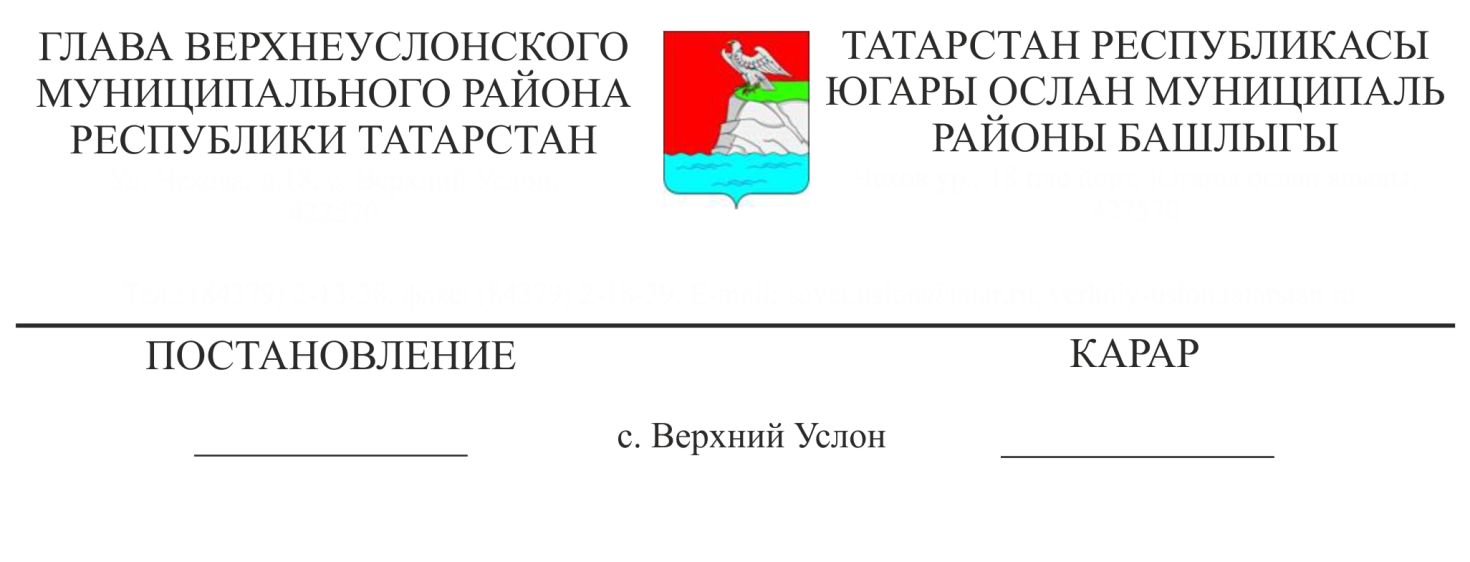 Татарстан Республикасы «Югары Ослан муниципаль районы» муниципаль берәмлегендә 2020 елгы Бөтенроссия халык санын алуны үткәрү буенча комиссия төзү турында«2020 елгы Бөтенроссия халык санын алуны үткәрү буенча Россия Федерациясе Хөкүмәте комиссиясен төзү турында» 29.09.2017 ел, №1185 РФ Хөкүмәте карары нигезендә, Татарстан Республикасы Министрлар Кабинетының «2020 елгы Бөтенроссия халык санын алуны үткәрү буенча комиссия төзү турында» 1999 ел, 15 август, №682 карары нигезендә, «Югары Ослан муниципаль районы» муниципаль берәмлеге территориясендә 2020 елгы Бөтенроссия халык санын алуны әзерләү һәм үткәрү буенча җирле үзидарә органнарының килешенгән гамәлләрен координацияләү һәм тәэмин итү максатларында,КАРАР БИРӘМ:     1. «Югары Ослан муниципаль районы» муниципаль берәмлегендә 2020 елгы Бөтенроссия халык санын алуны үткәрү буенча комиссия төзергә.     2. «Югары Ослан муниципаль районы» муниципаль берәмлегендә 2020 елгы Бөтенроссия халык санын алуны үткәрү буенча комиссия турында Кушымта итеп бирелә торган Нигезләмәне расларга.      3. Югары Ослан муниципаль районының шәһәр һәм авыл җирлекләре җирле үзидарә органнарына тәкъдим итәргә:      3.1. 2020 елның 1 гыйнварына кадәр Бөтенроссия халык санын алуны үткәрү комиссиясе булдырырга.   3.2.   2019 елның 1 сентябренә кадәр билгеләнгән тәртиптә Дәүләт статистикасы органнарына шәһәр һәм авыл торак пунктларында төзелеш төрен (торак яки торак булмаган) һәм балансында төзелеш булган предприятие исемен күрсәтеп, торак һәм торак булмаган фонд йортлары буенча белешмәләр бирергә; яшәү яисә тору урыны буенча яшәүче һәм торак урыннарында теркәлгән затларның саны, адреслар исемлеген актуальләштерү һәм оештыру планнарын төзү өчен, торак биналар һәм торак урыннарда яшәүче һәм теркәлгән затларның саны турында белешмәләр бирергә;     3.3. 2019 елның 1 сентябренә кадәр муниципаль берәмлекләрдә йорт номерлары һәм фатир номерлары белән күрсәткечләр булуны тәэмин итәргә.     4. Татарстан Республикасы Югары Ослан муниципаль районы территориясендә эшләүче массакүләм мәгълүмат чараларына Югары Ослан муниципаль районында дәүләт статистикасы органнары белгечләренә 2020 елгы Бөтенроссия халык санын алуның максатларын, бурычларын һәм әһәмиятен яктыртуга юнәлдерелгән мәгълүмати-аңлату эшләрен үткәрүдә ярдәм итәргә.     5. «Югары Ослан муниципаль районының халыкны эш белән тәэмин итү үзәге» дәүләт казна учреждениесенә халыкны эш белән тәэмин итү үзәгендә теркәлгән эшсез гражданнарны 2020 елда Бөтенроссия халык санын алуны үткәрүгә җәлеп итүгә булышлык күрсәтүне тәкъдим итәргә.     6. Әлеге карарның үтәлешен контрольдә тотам.Югары Ослан муниципаль районыБашлыгы                                                                                             М.Г. ЗиатдиновЮгары Ослан муниципаль районы Башлыгының №___ 2019 елкарарына                                        Кушымта №1«Югары Ослан муниципаль районы» муниципаль берәмлегендә 2020 елгыБөтенроссия халык санын алуны үткәрү буенча комиссия турындаНИГЕЗЛӘМӘ1. Югары Ослан муниципаль районында 2020 елгы Бөтенроссия халык санын алуны үткәрү Комиссиясе (алга таба - Комиссия)  "Югары Ослан муниципаль районы" муниципаль берәмлеге территориясендә Бөтенроссия халык санын алуны әзерләү һәм үткәрү мәсьәләләрен оператив хәл итү һәм җирле үзидарә органнарының килештерелгән гамәлләрен координацияләү һәм тәэмин итү өчен оештырылды.2. Комиссия үз эшчәнлегендә Россия Федерациясе Конституциясе һәм Татарстан Республикасы Конституциясе, «Бөтенроссия халык санын алу турында» 2002 елның 25 гыйнварындагы №8-ФЗ Федераль закон, федераль законнар, Татарстан Республикасы законнары, Россия Федерациясе һәм Татарстан Республикасы Президенты указлары һәм боерыклары, Россия Федерациясе Хөкүмәте һәм Татарстан Республикасы Министрлар Кабинеты карарлары һәм боерыклары, Югары Ослан муниципаль районының норматив-хокукый актлары, Татарстан Республикасында 2020 елгы Бөтенроссия халык санын алуны үткәрү комиссиясе турындагы Нигезләмә, шулай ук әлеге Нигезләмгә таяна.3. Комиссиянең төп бурычлары булып торалар:"Югары Ослан муниципаль районы" муниципаль берәмлеге территориясендә 2020 елгы Бөтенроссия халык санын алуны әзерләү, үткәрү буенча җирле үзидарә органнарының килештерелгән гамәлләрен тәэмин итү;Югары Ослан муниципаль районында 2020 елгы Бөтенроссия халык санын алуны әзерләү һәм үткәрүгә бәйле мәсьәләләрне оператив хәл итү.4. Үзенә йөкләнгән бурычларны үтәү өчен Комиссия:Югары Ослан муниципаль районында 2020 елгы Бөтенроссия халык санын алуны әзерләү һәм үткәрү барышын контрольдә тота;Югары Ослан муниципаль районында 2020 елгы Бөтенроссия халык санын алуга әзерлек һәм аның оператив нәтиҗәләре турындагы мәсьәләне карый;Югары Ослан муниципаль районында 2020 елгы Бөтенроссия халык санын алуны үткәрүнең оештыру планын раслый;сораулар буенча тәкъдимнәрне карый:Югары Ослан муниципаль районында 2020 елгы Бөтенроссия халык санын алуны әзерләү һәм үткәрү эшенә төрле оештыру-хокукый формадагы оешмаларны җәлеп итү;тиешле муниципаль берәмлекләр территорияләрендә яшәүче гражданнарны халык турында мәгълүмат җыюга, шулай ук халык турында мәгълүматларны эшкәртүгә җәлеп итүне оештыру;Югары Ослан муниципаль районында 2020 елгы Бөтенроссия халык санын алуны әзерләү һәм үткәрү буенча Россия Федерациясенең тапшырылган вәкаләтләрен гамәлгә ашыру:халык турында мәгълүмат җыюга җәлеп ителгән затларны укыту һәм эшләү өчен яраклы булган җиһазлар һәм элемтә чаралары белән тәэмин итү;2020 елгы Бөтенроссия халык санын алу кәгазьләрен һәм башка документларны саклау өчен саклана торган биналар белән тәэмин итү;2020 елгы Бөтенроссия халык санын алуны үткәрү өчен кирәкле транспорт чаралары, элемтә чаралары бирү;2020 елгы Бөтенроссия халык санын алуны үткәрү эшләрен уздыру өчен дәүләт һәм муниципаль хезмәт күрсәтүләрнең күпфункцияле үзәкләрен җәлеп итү, шул исәптән халык санын алуда катнашу өчен дәүләт хезмәтләренең бердәм порталына керү мөмкинлеген бирү;халык турында мәгълүмат җыючы затларның иминлеген, исәпкә алу битләренең һәм 2020 елгы Бөтенроссия халык санын алуның башка документларының сакланышын тәэмин итүне оештыру;торак комплексларының, гражданнарның коммерцияле булмаган яшелчәчелек берләшмәләренең ябык территорияләренә керүне тәэмин итүне оештыру һәм башкалар;2020 елгы Бөтенроссия халык санын алуга кагылышлы басма агитация материалларын урнаштыру өчен махсус җиһазландырылган урыннар бүлеп бирү;җирле үзидарә органнары хезмәткәрләрен халык санын алуда катнашуга җәлеп итү;шәһәр һәм авыл торак пунктларында торак һәм торак булмаган фонд йортлары буенча җирле үзидарә органнары тарафыннан билгеләнгән тәртиптә төзелеш төрен (торак яки торак булмаган) һәм балансында төзелеш булган оешма, предприятие исемен күрсәтеп белешмәләр бирү; яшәү яисә яшәү урыны буенча торак урыннарында яшәүче һәм теркәлгән затларның саны һәм адреслары исемлекләрен актуальләштерү һәм оештыру планнарын төзү өчен яшәү урыны буенча яшәүче һәм теркәлгән затларның саны турында белешмәләр;«Бөтенроссия халык санын алу турында» 2002 елның 25 гыйнварындагы №8-ФЗ Федераль законның 6 статьясындагы 3 пункты нигезендә торак, торак-эксплуатация оешмалары, идарәче оешмалар һәм компанияләр, торак милекчеләре ширкәтләре, торак һәм торак-төзелеш кооперативлары белән идарә итү органнары турында яшәү урыны һәм тору урыны буенча теркәлгән затлар турында административ белешмәләр бирү; вазыйфаи затлары дәүләт, муниципаль һәм шәхси торак фондының торак урыннары буенча халыкны теркәү исәбен алып бара торган җирле үзидарә органнары тарафыннан (һәр фатирлы карточкалар, йорт (фатир) китаплары);2020 елгы Бөтенроссия халык санын алуны әзерләү һәм үткәрү вакытында Югары Ослан муниципаль районы территориясендә мәгълүмати-аңлату эшләре алып баруны оештыру;2020 елгы Бөтенроссия халык санын алуны әзерләүдә һәм үткәрүдә актив катнашкан физик һәм юридик затларны бүләкләү оештыру.5. Комиссия хокуклы:үз утырышларында 2020 елгы Бөтенроссия халык санын алуны әзерләү һәм үткәрү барышы турында федераль башкарма хакимият органнары территориаль органнары, җирле үзидарә органнары вәкилләре мәгълүматын тыңларга;Комиссия эшенә билгеләнгән тәртиптә Югары Ослан муниципаль районы буенча федераль башкарма хакимият органнары территориаль органнары, җирле үзидарә органнары, фәнни, иҗтимагый берләшмәләр һәм дини оешмалар, шулай ук массакүләм мәгълүмат чаралары вәкилләрен, шулай ук массакүләм мәгълүмат чараларын җәлеп итәргә;комиссиягә йөкләнгән бурычларны хәл итүгә бәйле мәсьәләләр буенча тәкъдимнәр эшләү өчен эшче төркем төзергә.6. Комиссия комиссия рәисеннән, рәис урынбасарыннан, комиссия әгъзаларыннан һәм сәркатибтән тора.Комиссия рәисе комиссия эшчәнлегенә җитәкчелек итә, комиссия утырышларының еллык планнарын раслый һәм комиссия составын яңарту турында тәкъдимнәр кертә, утырышларны алып бара.Комиссия рәисе булмаган вакытта яисә аның кушуы буенча Комиссия рәисе урынбасары башкара.7. Комиссия утырышлары кирәк булган саен, ләкин ярты елга бер тапкыр, 2020 елда – еллык эш планнары нигезендә 3 тапкыр үткәрелә. Комиссия утырышлары аның әгъзаларының яртысыннан артыграгы булган очракта хокуклы булып санала. Комиссия әгъзалары аның утырышларында алыштырусыз катнашалар.Комиссия әгъзалары һәм чакырылганнар докладлар һәм өстәмә докладлар белән чыгыш ясый, фикер алышуларда тәкъдимнәр кертә, тикшерелә торган мәсьәләләрнең асылы буенча белешмәләр бирә алалар.Комиссия утырышларын тиешле мәгълүмат бирүчеләргә язып аудио - һәм видеоконференцияләр режимында үткәрергә мөмкин.8. Комиссия карарлары комиссия утырышында катнашкан әгъзаларның гади күпчелек тавышы белән ачык тавыш бирү юлы белән кабул ителә. Тавышлар тигез булган очракта, комиссия рәисенең тавышы хәлиткеч булып тора.Комиссия карарлары Комиссия рәисе яисә аның урынбасары, утырышта рәислек итүче имза сала торган беркетмәләр белән рәсмиләштерелә."Югары Ослан муниципаль районы" муниципаль берәмлеге Башлыгы карарын таләп итүче мәсьәләләр буенча Комиссия билгеләнгән тәртиптә тиешле тәкъдимнәр кертә.9. Комиссиянең аның компетенциясе чикләрендә кабул ителгән карарлары Югары Ослан муниципаль районы муниципаль берәмлекләрендә 2020 елгы Бөтенроссия халык санын алуны әзерләүгә һәм үткәрүгә ярдәм итү максатларында төзелгән комиссияләр, Югары Ослан муниципаль районы җирле үзидарә органнары өчен мәҗбүри булып тора.10. Комиссия эшчәнлеген туктату турындагы карар "Югары Ослан муниципаль районы" муниципаль берәмлеге Башлыгы тарафыннан кабул ителә.11. Комиссия эшчәнлеген оештыру-техник яктан тәэмин итү Югары Ослан муниципаль районында Дәүләт статистикасы органнары белгечләре тарафыннан башкарыла.Югары Ослан муниципаль районы Башлыгының №___ 2019 елкарарына                                       Кушымта №2. «Югары Ослан муниципаль районы» муниципаль берәмлегендә 2020 елгыБөтенроссия халык санын алуны үткәрү буенча комиссия СОСТАВЫСовет аппараты җитәкчесе                                                             Л.Н.НикитинаКомиссия рәисе:Комиссия рәисе:ЗиатдиновМарат ГалимзяновичЮгары Ослан муниципаль районы БашлыгыКомиссия рәисе урынбасарлары:Комиссия рәисе урынбасарлары:ОсянинСергей ВикторовичЮгары Ослан муниципаль районы Башлыгы урынбасарыКомиссия секретаре:Комиссия секретаре:Григорьева Татьяна ПавловнаЯшел Үзән шәһәренең дәүләт статистика бүлеге әйдәп баручы белгеч-эксперты (Югары Ослан ав.)Комиссия әгъзалары:Комиссия әгъзалары:Никитина Людмила НиколаевнаЮгары Ослан муниципаль районы Советы Аппараты җитәкчесеМингазова Альфия КурбангалиевнаЮгары Ослан муниципаль районы Башкарма комитеты эшләре белән идарә итүче Колесова Елена ЕвгеньевнаЮгары Ослан муниципаль районының Финанс-бюджет палатасы рәисеРешетова Анжелика Маэ-МуновнаБөтенроссия халык санын алу мәсьәләләре буенча вәкаләтле вәкилПичугина Надежда ВалерьевнаЮгары Ослан муниципаль районы Советының юридик бүлеге җитәкчесеКадыроваНаталья АлександровнаЮгары Ослан муниципаль районы Башкарма комитетының ГХАТ бүлеге җитәкчесеХохорин Олег ЕвгеньевичРоссия Эчке эшләр министрлыгының «Югары Ослан» муниципальара бүлеге башлыгы (килешү буенча)ВалиуллинДанис ДамировичДәүләт теркәве, кадастр һәм картография федераль хезмәтенең Татарстан Республикасы буенча идарәсенең Югары Ослан бүлеге җитәкчесе (килешү буенча)Сибгатуллина Светлана КонстантиновнаТатарстан Республикасында күпфункцияле үзәк дәүләт бюджет учреждениесенең Югары Ослан филиалы бүлеге җитәкчесеГабдрахманова Алина Римовна«Югары Ослан районы халыкны эш белән тәэмин итү үзәге» дәүләт казна учреждениесе директорыНазмутдинова Рамзия ГараевнаТатарстан Республикасы төзелеш, архитектура һәм торак-коммуналь хуҗалык министрлыгының БТИ РДУП структур бүлекчәләре эшчәнлеген координацияләү идарәсенең Югары Ослан участогы җитәкчесе (килешү буенча)Муфталиев Нусрат Загидович«Татмедиа» ААҖ филиалы «Волжская новь» газетасы редакциясе директоры (килешү буенча)Раков Вячеслав ЮрьевичЮгары Ослан авыл җирлеге Башлыгы урынбасары (килешү буенча)Матвеева Алина ИльшатовнаМакыл авыл җирлеге Башлыгы (килешү буенча)